Name:                            Date: Present Grade:          Tournament: Poor	Adequate	Good	ExcellentPunctuality		                                      Clarity of Scoresheet	                                                         	Attitude – Flexibility	                                                         	Recording of General Information	                                                         e.g time, umpires, scorer, teams	Knowledge of SNZ Rules                                                                                           	Accuracy of information                                                                                            	(Is what you saw what you have recorded)        Ability to learn and change                                                                                                                                       Analysis – batting & fielding                                                                                         Pitching analysis                                                                                                                         Particular areas ERA & RBI                                                                                       Fielder’s Choice                                                                                                       Sacrifice Hits                                                                                                          Stolen Bases and Caught Stealing                                                                            Proving the Box	                                                      NB: Qualifiers should be a minimum of adequate to good. All others should be good to excellent. Comments: (Include appropriateness of given grade if Badge Holder)                                  (Note Text Box will enlarge as you type)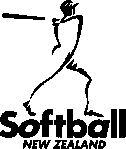 Check List for Examinees/Bars